Publicado en Majadahonda (Madrid) el 12/03/2019 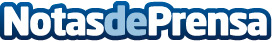 FREMAP participa en las III Jornadas de Buenas Prácticas de RRHH organizadas por el Cabildo de Gran CanariaLas III Jornadas de Buenas Prácticas de Recursos Humanos se celebran en Gran Canaria los días 21 y 22 de marzo de 2019Datos de contacto:FREMAP 934104406Nota de prensa publicada en: https://www.notasdeprensa.es/fremap-participa-en-las-iii-jornadas-de-buenas Categorias: Canarias Eventos Seguros Recursos humanos http://www.notasdeprensa.es